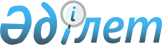 Шет елдермен ынтымақтастық жөнiндегi бiрлескен үкiметаралық комиссиялардың (комитеттердiң, кеңестердiң) және олардың кiшi комиссияларының қазақстандық бөлiгiнiң тең төрағаларын бекiту туралы
					
			Күшін жойған
			
			
		
					Қазақстан Республикасы Үкіметінің 2006 жылғы 5 мамырдағы N 373 Қаулысы. Күші жойылды - ҚР Үкіметінің 2007.03.20. N 215 қаулысымен.

       Ескерту. Күші жойылды - ҚР Үкіметінің 2007.03.20.  N 215 қаулысымен.       Қазақстан Республикасының Yкiметi  ҚАУЛЫ ЕТЕДI : 

      1. Қоса берiлiп отырған Шет елдермен ынтымақтастық жөнiндегi бiрлескен үкiметаралық комиссиялардың (комитеттердiң, кеңестердiң) және олардың кiшi комиссияларының қазақстандық бөлiгiнiң тең төрағаларының құрамы бекiтiлсiн. 

      2. Мыналардың күшi жойылды деп танылсын: 

      1) "Шет елдермен ынтымақтастық жөнiндегi бiрлескен үкiметаралық комиссиялардың (комитеттердiң, кеңестердiң) және олардың кiшi комиссияларының қазақстандық бөлiгiнiң тең төрағаларын бекiту туралы" Қазақстан Республикасы Yкiметiнiң 2005 жылғы 4 наурыздағы N 209  қаулысы (Қазақстан Республикасының ПҮКЖ-ы, 2005 ж., N 11, 116-құжат); 

      2) "Қазақстан Республикасы Үкiметiнiң 2005 жылғы 4 наурыздағы  N 209 қаулысына өзгерiс енгiзу туралы" Қазақстан Республикасы Үкiметiнiң 2005 жылғы 11 шiлдедегi N 720  қаулысы (Қазақстан Республикасының ПҮКЖ-ы, 2005 ж., N 29, 367-құжат); 

      3) "Қазақстан Республикасы Үкiметiнiң 2005 жылғы 4 наурыздағы N 209 қаулысына өзгерiстер мен толықтырулар енгiзу туралы" Қазақстан Республикасы Үкiметiнiң 2005 жылғы 30 қыркүйектегi N 981  қаулысы (Қазақстан Республикасының ПҮКЖ-ы, 2005 ж., N 36, 504-құжат). 

      3. Осы қаулы қол қойылған күнiнен бастап қолданысқа енгiзiледi.        Қазақстан Республикасының 

      Премьер-Министрі                                            Қазақстан Республикасы 

                                                Үкiметiнiң 

                                           2006 жылғы 5 мамырдағы 

                                               N 373 қаулысымен 

                                                     бекiтiлген Шет елдермен ынтымақтастық жөнiндегi бiрлескен үкiметаралық 

  комиссиялардың (комитеттердiң, кеңестердiң) және олардың  

         кiшi комиccияларының қазақстандық бөлiгiнiң 

                   тең төрағаларының құрамы Қазақстан-әзiрбайжан экономикалық    - Iзмұхамбетов Бақтықожа 

ынтымақтастығы жөнiндегi комиссия      Салахатдинұлы - Қазақстан 

                                       Республикасының Энергетика 

                                       және минералдық ресурстар 

                                       министрi Қазақстан-армян сауда-экономикалық   - Онжанов Нұрлан Баймолдаұлы - 

ынтымақтастығы жөнiндегi комиссия      Қазақстан Республикасы 

                                       Сыртқы iстер министрiнiң 

                                       орынбасары Қазақстан-беларусь                   - Школьник Владимир Сергеевич 

сауда-экономикалық                     Қазақстан Республикасының 

ынтымақтастығы жөнiндегi комиссия      Индустрия және сауда министрi Қазақстан-грузин сауда-экономикалық  - Мамин Асқар Ұзақбайұлы - 

ынтымақтастығы жөнiндегi комиссия      Қазақстан Республикасының 

                                       Көлiк және коммуникация 

                                       министрi Қазақстан-қырғыз бiрлескен           - Iзмұхамбетов Бақтықожа 

комиссиясы                             Салахатдинұлы - Қазақстан 

                                       Республикасының Энергетика 

                                       және минералдық ресурстар 

                                       министрi Шу және Талас өзендерiндегi          - Рябцев Анатолий Дмитриевич - 

мемлекетаралық қолданыстағы су         Қазақстан Республикасы Ауыл 

шаруашылығы құрылыстарын пайдалану     шаруашылығы министрлiгiнiң 

жөнiндегi қазақстан-қырғыз комиссиясы  Су ресурстары жөнiндегi 

                                       комитетiнiң төрағасы Қазақстан-молдова экономикалық       - Айтжанов Дулат Нулиұлы - 

ынтымақтастығы жөнiндегi аралас        Қазақстан Республикасы 

комиссия                               Ауыл шаруашылығының 

                                       вице-министрi Қазақстан-ресей ынтымақтастығы       - Школьник Владимир Сергеевич 

жөніндегі комиссия                     - Қазақстан Республикасының 

                                       Индустрия және сауда министрi Қазақстан-ресей шекара               - Смағұлов Болат Советұлы - 

ынтымақтастығы жөніндегі кішi          Қазақстан Республикасының 

комиссия                               Индустрия және сауда 

                                       вице-министрi Қазақстан-ресей "Байқоңыр" кешенi    - Әйтiмова Бiрғаным Сарықызы - 

жөніндегі кiшi комиссия                Қазақстан Республикасының 

                                       Бiлiм және ғылым министрi Қазақстан-ресей көлiк жөнiндегi кішi - Құсайынов Әбiлғазы 

комиссия                               Қалиақпарұлы - Қазақстан 

                                       Республикасының Көлiк және 

                                       коммуникация вице-министрi Қазақстан-ресей әскери-техникалық    - Смағұлов Болат Советұлы - 

ынтымақтастығы жөнiндегi кiшi          Қазақстан Республикасының 

комиссия                               Индустрия және сауда 

                                       вице-министрi Қазақстан-ресей банкаралық және      - Сартбаев Медет Мақсұтұлы - 

инвестициялық ынтымақтастығы           Қазақстан Республикасының 

жөніндегi кiшi комиссия                Ұлттық Банкi төрағасының 

                                       орынбасары Қазақстан-ресей трансшекаралық су    - Рябцев Анатолий Дмитриевич - 

объектiлерiн бiрлесiп пайдалану мен    Қазақстан Республикасы Ауыл 

қорғау жөнiндегi комиссия              шаруашылығы министрлiгiнiң 

                                       Су ресурстары жөнiндегi 

                                       комитетiнiң төрағасы Қазақстан-тәжiк экономикалық         - Ысқақов Нұрлан Әбдiлдаұлы - 

ынтымақтастығы жөнiндегi комиссия      Қазақстан Республикасының 

                                       Қоршаған ортаны қорғау 

                                       министрi Қазақстан-түрiкмен экономикалық      - Оразбаев Бiрлiк Есiркепұлы - 

ынтымақтастығы жөнiндегi               Қазақстан Республикасының 

бірлескен комиссия                     Энергетика және минералдық 

                                       ресурстар вице-министрi Қазақстан-өзбек екi жақты            - Школьник Владимир Сергеевич  

ынтымақтастығы жөнiндегi комиссия      - Қазақстан Республикасының 

                                       Индустрия және сауда министрi Қазақстан-украина экономикалық       - Iзмұхамбетов Бақтықожа 

ынтымақтастығы жөнiндегi комиссия      Салахатдинұлы - Қазақстан 

                                       Республикасының Энергетика 

                                       және минералдық ресурстар 

                                       министрi Қазақстан-австрия сауда-экономикалық - Әлиев Рахат Мұхтарұлы - 

ынтымақтастығы жөнiндегi үкiметаралық  Қазақстан Республикасы 

комиссия                               Сыртқы iстер министрiнiң 

                                       бiрiншi орынбасары Америка-Орталық Азия Сауда және      - Айтжанова Жанар 

инвестициялар жөнiндегi кеңесi         Сейдахметқызы - Қазақстан 

                                       Республикасы Индустрия және 

                                       сауда вице-министрi Қазақстан-америка энергетика         - Iзмұхамбетов Бақтықожа 

саласындағы серiктестiк жөнiндегi      Салахатдинұлы - Қазақстан 

арнайы комиссия                        Республикасының Энергетика 

                                       және минералдық ресурстар 

                                       министрi Қазақстан-ауған сауда-экономикалық   - Смағұлов Болат Советұлы - 

ынтымақтастығы жөнiндегi үкiметаралық  Қазақстан Республикасының 

комиссия                               Индустрия және сауда 

                                       вице-министрi Қазақстан-болгар сауда-экономикалық  - Қарақұсова Гүлжан 

байланыстар және ғылыми-техникалық     Жанпейiсқызы - Қазақстан 

ынтымақтастығы жөнiндегi комиссия      Республикасының Еңбек және 

                                       халықты әлеуметтiк қорғау 

                                       министрi Қазақстан-британ сауда-өнеркәсiп     - Школьник Владимир Сергеевич 

кеңесi                                 - Қазақстан Республикасының 

                                       Индустрия және сауда министрi Қазақстан-венгр сауда-экономикалық   - Баталов Асқар Болатұлы - 

ынтымақтастығы жөнiндегi комиссия      Қазақстан Республикасының 

                                       Индустрия және сауда 

                                       вице-министрi Қазақстан-венгр ұйымдасқан қылмысқа, - Қасымов Қалмұханбет 

терроризмге, есiрткi құралдары мен     Нұрмұханбетұлы - Қазақстан 

психотроптық заттардың заңсыз          Республикасының Iшкi iстер 

айналымына қарсы күрестегi             бiрiншi вице-министрi 

ынтымақтастық жөнiндегi комиссиясы Қазақстан-вьетнам сауда-экономикалық - Жошыбаев Рәпiл Сейiтханұлы - 

ынтымақтастығы жөнiндегi бiрлескен     Қазақстан Республикасы 

комиссия                               Сыртқы iстер министрiнiң 

                                       орынбасары Қазақстан-герман сауда-экономикалық    - Онжанов Нұрлан Баймолдаұлы 

ынтымақтастығы жөнiндегi жұмыс тобы    - Қазақстан Республикасы 

                                       Сыртқы iстер министрiнiң 

                                       орынбасары "Қазақстан-Төменгi Саксония" жұмыс   - Баталов Асқар Болатұлы - 

тобы                                   Қазақстан Республикасының 

                                       Индустрия және сауда 

                                       вице-министрi Қазақстан Республикасында тұратын    - Онжанов Нұрлан Баймолдаұлы - 

этникалық немістер мәселелерi          Қазақстан Республикасы 

жөнiндегi қазақстан-герман             Сыртқы iстер министрiнiң 

үкiметаралық комиссиясы                орынбасары Қазақстан-герман мәдени              - Бабақұмаров Ержан 

ынтымақтастығы мәселелерi жөнiндегi    Жалбақұлы - Қазақстан 

аралас комиссия                        Республикасының Мәдениет 

                                       және ақпарат вице-министрi Қазақстан-грек экономикалық және     - Әлиев Рахат Мұхтарұлы - 

технологиялық ынтымақтастығы           Қазақстан Республикасы 

жөнiндегi комиссия                     Сыртқы iстер министрiнiң 

                                       бiрiншi орынбасары "Қазақстан Республикасы - Еуропалық  - Есiмов Ахметжан Смағұлұлы - 

Одақ" ынтымақтастық кеңесi             Қазақстан Республикасының 

                                       Ауыл шаруашылығы министрi "Қазақстан Республикасы - Еуропалық  - Әлиев Рахат Мұхтарұлы - 

Одақ" ынтымақтастық комитетi           Қазақстан Республикасы 

                                       Сыртқы iстер министрiнiң 

                                       бiрiншi орынбасары Қазақстан-египет сауда-экономикалық, - Досмұхамбетов Темiрхан 

мәдени-гуманитарлық және ғылыми-       Мыңайдарұлы - Қазақстан 

техникалық ынтымақтастығы жөнiндегi    Республикасының Туризм және 

үкiметаралық комиссия                  спорт министрi Қазақстан-израиль сауда-экономикалық - Әйтiмова Бiрғаным Сарықызы - 

байланыстары жөнiндегi комиссия        Қазақстан Республикасының 

                                       Бiлiм және ғылым министрi Қазақстан-үндiстан сауда-            - Iзмұхамбетов Бақтықожа 

экономикалық, ғылыми-техникалық,       Салахатдинұлы - Қазақстан 

өнеркәсiптiк және мәдени               Республикасының Энергетика 

ынтымақтастығы жөнiндегi үкiметаралық  және минералдық ресурстар 

бiрлескен комиссия                     министрi Қазақстан-үндi әскери-техникалық     - Смағұлов Болат Советұлы - 

ынтымақтастығы жөнiндегi               Қазақстан Республикасының 

үкiметаралық бiрлескен жұмыс тобы      Индустрия және сауда 

                                       вице-министрi Үкiметаралық қазақстан-иордан        - Есiмов Ахметжан Смағұлұлы - 

сауда-экономикалық және мәдени-        Қазақстан Республикасының 

iзгiлiк ынтымақтастығы жөнiндегi       Ауыл шаруашылығы министрi 

комиссия   Қазақстан-иран сауда-экономикалық,   - Мамин Асқар Ұзақбайұлы - 

ғылыми-техникалық және мәдени          Қазақстан Республикасының 

ынтымақтастығы жөнiндегi үкiметаралық  Көлiк және коммуникация 

комиссия                               министрi Қазақстан-испан сауда-экономикалық   - Коржова Наталья Артемовна - 

ынтымақтастығы жөнiндегi үкiметаралық  Қазақстан Республикасының 

комиссия                               Қаржы министрi Қазақстан-италия өнеркәсiптiк және   - Зверьков Вадим Павлович - 

экономикалық ынтымақтастық пен алмасу  Қазақстан Республикасы 

жөніндегі үкіметаралық жұмыс тобы      Сыртқы iстер министрiнiң 

                                       орынбасары Қазақстан-катар жоғары деңгейдегi    - Ертiсбаев Ермұхамет 

бірлескен комиссиясы                   Қабиденұлы - Қазақстан 

                                       Республикасының Мәдениет 

                                       және ақпарат министрi Қазақстан-қытай ынтымақтастығы       - Мәсiмов Кәрiм Қажымқанұлы - 

жөніндегі комитет                      Қазақстан Республикасы 

                                       Премьер-Министрiнiң 

                                       орынбасары - Қазақстан 

                                       Республикасының Экономика 

                                       және бюджеттiк жоспарлау 

                                       министрi Қазақстан-қытай ынтымақтастығы       - Смағұлов Болат Советұлы - 

жөніндегі комитеттің сауда-            Қазақстан Республикасының 

экономикалық ынтымақтастығы жөніндегi  Индустрия және сауда 

кiшi комитетi                          вице-министрi Қазақстан-қытай ынтымақтастығы       - Қасымбек Жеңiс Махмудұлы - 

жөніндегі комитеттің көлiк             Қазақстан Республикасының 

ынтымақтастығы жөніндегi кiшi          Көлiк және коммуникация 

комитетi                               вице-министрi Қазақстан-қытай ынтымақтастығы       - Мамбеталин Әлихан 

жөніндегі комитеттің өткiзу            Есенғосұлы - Қазақстан 

пункттерi арасындағы және кеден iсi    Республикасы Қаржы 

саласындағы ынтымақтастық жөнiндегi    министрлiгiнiң Кедендiк 

кiшi комитетi                          бақылау комитетi төрағасының 

                                       орынбасары Қазақстан-қытай ынтымақтастығы       - Әбдiмомынов Азамат 

жөніндегі комитеттiң ғылыми-           Құрманбекұлы - Қазақстан 

техникалық ынтымақтастық жөнiндегi     Республикасының Бiлiм және 

кiшi комитетi                          ғылым вице-министрi Қазақстан-қытай ынтымақтастығы       - Ақшолақов Болат Оралұлы - 

жөніндегi комитеттiң энергетика        Қазақстан Республикасының 

саласындағы ынтымақтастық жөнiндегi    Энергетика және минералдық 

кiшi комитетi                          ресурстар вице-министрi Қазақстан-қытай ынтымақтастығы       - Yжкенов Болат Сұлтанұлы - 

жөнiндегi комитеттiң геология және     Қазақстан Республикасы 

жер қойнауын қорғау саласындағы        Энергетика және минералдық 

ынтымақтастық жөнiндегi кiшi комитетi  ресурстар министрлiгiнiң 

                                       Геология және жер қойнауын 

                                       пайдалану комитетiнiң 

                                       төрағасы Қазақстан-қытай ынтымақтастығы       - Әлиев Арыстанбек 

жөнiндегi комитеттiң мәдени-           Мұқамедиұлы - Қазақстан 

гуманитарлық ынтымақтастық жөнiндегi   Республикасының Мәдениет 

кiшi комитетi                          және ақпарат вице-министрi Қазақстан-қытай ынтымақтастығы       - Әбдiрахманов Қайрат 

жөнiндегi комитеттiң қауiпсiздiк       Құдайбергенұлы - Қазақстан 

саласындағы ынтымақтастық жөнiндегi    Республикасы Сыртқы iстер 

кiшi комитетi                          министрiнiң орынбасары Қазақстан-қытай ынтымақтастығы       - Тәжияқов Бисенғали 

жөнiндегi комитеттiң қаржы             Шамғалиұлы - Қазақстан 

ынтымақтастығы жөнiндегi кiшi          Республикасы Ұлттық Банкi 

комитетi                               төрағасының орынбасары Қазақстан-қытай ынтымақтастығы       - Қасымбек Жеңiс Махмудұлы - 

жөнiндегi комитеттiң темiр жол         Қазақстан Республикасының 

көлiгi саласындағы ынтымақтастық       Көлiк және коммуникация 

жөнiндегi кiшi комитетi                вице-министрi Трансшекаралық өзендердi пайдалану   - Айтжанов Дулат Нулиұлы - 

мен қорғау жөнiндегi бiрлескен         Қазақстан Республикасы 

қазақстан-қытай комиссиясы             Ауыл шаруашылығының 

                                       вице-министрi Қазақстан-корея энергетика және      - Iзмұхамбетов Бақтықожа 

минералдық ресурстар саласындағы       Салахатдинұлы - Қазақстан 

бiрлескен комитет                      Республикасының Энергетика 

                                       және минералдық ресурстар 

                                       министрi Қазақстан-корея мәдени ынтымақтастық - Ертiсбаев Ермұхамет 

жөнiндегi бiрлескен комиссия           Қабиденұлы - Қазақстан 

                                       Республикасының Мәдениет 

                                       және ақпарат министрi Қазақстан-латвия сауда-экономикалық  - Мамин Асқар Ұзақбайұлы - 

ынтымақтастығы жөнiндегi               Қазақстан Республикасының 

үкiметаралық комиссия                  Көлiк және коммуникация 

                                       министрi Қазақстан-ливия бiрлескен            - Құлмаханов Шалбай - 

үкiметаралық комиссиясы                Қазақстан Республикасының 

                                       Төтенше жағдайлар министрi Қазақстан-литва сауда-экономикалық   - Мамин Асқар Ұзақбайұлы - 

ынтымақтастығы жөнiндегi үкiметаралық  Қазақстан Республикасының 

комиссия                               Көлiк және коммуникация 

                                       министрi Қазақстан-малайзия бiрлескен сауда-  - Мамин Асқар Ұзақбайұлы - 

экономикалық комитетi                  Қазақстан Республикасының 

                                       Көлiк және коммуникация 

                                       министрi Қазақстан-монғол сауда-экономикалық, - Дүйсенова Тамара 

ғылыми-техникалық және мәдени          Босымбекқызы - Қазақстан 

ынтымақтастығы жөнiндегi               Республикасының Еңбек және 

үкiметаралық комиссия                  халықты әлеуметтiк қорғау 

                                       вице-министрi Қазақстан-норвегия сауда-            - Ысқақов Нұрлан Әбдiлдаұлы - 

экономикалық ынтымақтастығы            Қазақстан Республикасының 

жөнiндегi үкiметаралық комиссия        Қоршаған ортаны қорғау 

                                       министрi Қазақстан-пәкiстан сауда-            - Құсайынов Әбiлғазы 

экономикалық, ғылыми-техникалық және   Қалиақпарұлы - Қазақстан 

мәдени ынтымақтастығы жөнiндегi        Республикасының Көлiк және 

үкiметаралық бірлескен комиссия        коммуникация вице-министрi Қазақстан-палестина сауда-           - Құлмаханов Шалбай - 

экономикалық ынтымақтастығы            Қазақстан Республикасының 

жөнiндегi комиссия                     Төтенше жағдайлар министрi Қазақстан-поляк сауда-экономикалық   - Жошыбаев Рәпiл Сейiтханұлы - 

ынтымақтастығы жөнiндегi комиссия      Қазақстан Республикасы 

                                       Сыртқы iстер министрiнiң 

                                       орынбасары Қазақстан-румын сауда-экономикалық   - Палымбетов Болат 

және ғылыми-техникалық                 Әбiлқасымұлы - Қазақстан 

ынтымақтастығы жөнiндегi комиссия      Республикасының Экономика 

                                       және бюджеттiк жоспарлау 

                                       вице-министрi Қазақстан-сауд сауда-экономикалық,   - Iзмұхамбетов Бақтықожа 

ғылыми-техникалық және мәдени          Салахатдинұлы - Қазақстан 

ынтымақтастығы жөнiндегi комиссия      Республикасының Энергетика 

                                       және минералдық ресурстар 

                                       министрi Қазақстан-словак сауда-экономикалық  - Школьник Владимир Сергеевич 

және ғылыми-техникалық                 - Қазақстан Республикасының 

ынтымақтастығы жөнiндегi комиссия      Индустрия және сауда министрi Қазақстан-словен сауда-экономикалық  - Досаев Ерболат Асқарбекұлы - 

ынтымақтастығы жөнiндегi комиссия      Қазақстан Республикасының 

                                       Денсаулық сақтау министрi Қазақстан-тайланд сауда-экономикалық - Қарақұсова Гүлжан 

ынтымақтастығы жөнiндегi үкiметаралық  Жанпейiсқызы - Қазақстан 

бiрлескен комиссия                     Республикасының Еңбек және 

                                       халықты әлеуметтiк қорғау 

                                       министрi Қазақстан-түрiк үкiметаралық         - Досмұхамбетов Темiрхан 

экономикалық комиссия                  Мыңайдарұлы - Қазақстан 

                                       Республикасының Туризм және 

                                       спорт министрi Қазақстан-түрiк бiрлескен көлiк      - Бектұров Азат Ғаббасұлы - 

комиссиясы                             Қазақстан Республикасының 

                                       Көлiк және коммуникация 

                                       вице-министрi Қазақстан-фин сауда-экономикалық     - Досаев Ерболат Асқарбекұлы - 

ынтымақтастығы жөнiндегi комиссия      Қазақстан Республикасының 

                                       Денсаулық сақтау министрi Қазақстан-француз экономикалық       - Мамин Асқар Ұзақбайұлы - 

ынтымақтастығы жөнiндегi үкiметаралық  Қазақстан Республикасының 

жұмыс тобы                             Көлiк және коммуникация 

                                       министрi Қазақстан-чех сауда-экономикалық       - Әйтiмова Бiрғаным Сарықызы  

ынтымақтастығы жөніндегi комиссия      - Қазақстан Республикасының 

                                       Бiлiм және ғылым министрi Қазақстан-швейцария сауда-экономикалық - Ысқақов Нұрлан Әбдiлдаұлы - 

ынтымақтастығы жөнiндегi               Қазақстан Республикасының 

комиссия                               Қоршаған ортаны қорғау 

                                       министрi Қазақстан-әмірлiк сауда-экономикалық - Досмұхамбетов Темiрхан 

ынтымақтастығы жөнiндегi бiрлескен     Мыңайдарұлы - Қазақстан 

комиссиясы                             Республикасының Туризм және 

                                       спорт министрi Қазақстан-Оңтүстiк Корея сауда-      - Мамин Асқар Ұзақбайұлы - 

экономикалық және ғылыми-техникалық    Қазақстан Республикасының 

ынтымақтастығы жөнiндегi комиссия      Көлiк және коммуникация 

                                       министрi Қазақстан-жапон экономикалық         - Палымбетов Болат 

ынтымақтастығы жөнiндегi комитет       Әбiлқасымұлы - Қазақстан 

                                       Республикасының Экономика 

                                       және бюджеттiк жоспарлау 

                                       вице-министрi 
					© 2012. Қазақстан Республикасы Әділет министрлігінің «Қазақстан Республикасының Заңнама және құқықтық ақпарат институты» ШЖҚ РМК
				